Домашние задания по физической культуре 1 класск разделу «Корригирующие  упражнения для формирования правильной осанки»Домашнее задание № 1.Завести тетрадь по физической культуре. Нарисовать тело человека, подписать основные части тела и внутренние органы.Домашнее задание № 2.Измерить свой рост, вес, окружность грудной клетки и записать в тетрадь по физической культуре.Домашнее задание № 3.Выполнять комплекс упражнений для формирования правильной осанки.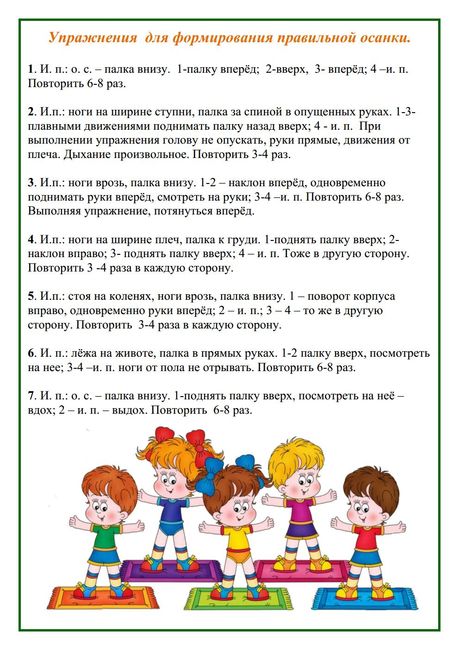 